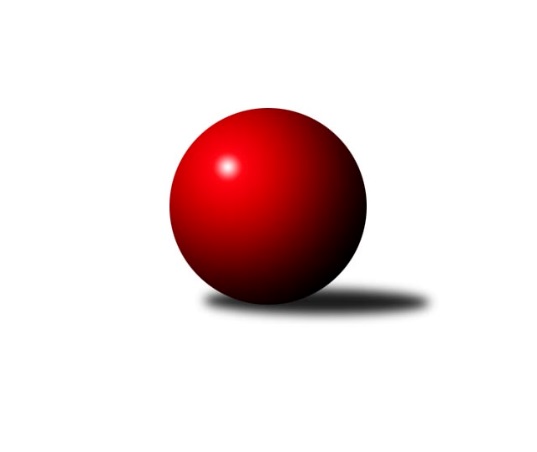 Č.1Ročník 2017/2018	23.5.2024 Východočeská soutěž skupina A 2017/2018Statistika 1. kolaTabulka družstev:		družstvo	záp	výh	rem	proh	skore	sety	průměr	body	plné	dorážka	chyby	1.	SKK Vrchlabí E	1	1	0	0	16 : 0 	(10.5 : 1.5)	2087	2	1535	552	84	2.	SKK Jičín D	1	1	0	0	14 : 2 	(9.0 : 3.0)	2552	2	1792	760	52	3.	České Meziříčí B	1	1	0	0	14 : 2 	(8.5 : 3.5)	2535	2	1769	766	41	4.	SK Kuželky Přelouč B	1	1	0	0	14 : 2 	(8.0 : 4.0)	2422	2	1744	678	60	5.	Rokytnice C	1	1	0	0	9 : 7 	(7.0 : 5.0)	2607	2	1778	829	45	6.	TJ Dvůr Králové nad Labem B	1	0	0	1	7 : 9 	(5.0 : 7.0)	2503	0	1769	734	68	7.	Loko Trutnov D	1	0	0	1	2 : 14 	(3.5 : 8.5)	2356	0	1676	680	61	8.	TJ Poříčí A	1	0	0	1	2 : 14 	(3.0 : 9.0)	2259	0	1597	662	77	9.	Jilemnice A	1	0	0	1	2 : 14 	(4.0 : 8.0)	2234	0	1632	602	92	10.	Nová Paka C	1	0	0	1	0 : 16 	(1.5 : 10.5)	1849	0	1359	490	121Tabulka doma:		družstvo	záp	výh	rem	proh	skore	sety	průměr	body	maximum	minimum	1.	SKK Jičín D	1	1	0	0	14 : 2 	(9.0 : 3.0)	2552	2	2552	2552	2.	České Meziříčí B	1	1	0	0	14 : 2 	(8.5 : 3.5)	2535	2	2535	2535	3.	SK Kuželky Přelouč B	1	1	0	0	14 : 2 	(8.0 : 4.0)	2422	2	2422	2422	4.	Rokytnice C	1	1	0	0	9 : 7 	(7.0 : 5.0)	2607	2	2607	2607	5.	TJ Dvůr Králové nad Labem B	0	0	0	0	0 : 0 	(0.0 : 0.0)	0	0	0	0	6.	Jilemnice A	0	0	0	0	0 : 0 	(0.0 : 0.0)	0	0	0	0	7.	SKK Vrchlabí E	0	0	0	0	0 : 0 	(0.0 : 0.0)	0	0	0	0	8.	TJ Poříčí A	0	0	0	0	0 : 0 	(0.0 : 0.0)	0	0	0	0	9.	Loko Trutnov D	0	0	0	0	0 : 0 	(0.0 : 0.0)	0	0	0	0	10.	Nová Paka C	1	0	0	1	0 : 16 	(1.5 : 10.5)	1849	0	1849	1849Tabulka venku:		družstvo	záp	výh	rem	proh	skore	sety	průměr	body	maximum	minimum	1.	SKK Vrchlabí E	1	1	0	0	16 : 0 	(10.5 : 1.5)	2087	2	2087	2087	2.	SK Kuželky Přelouč B	0	0	0	0	0 : 0 	(0.0 : 0.0)	0	0	0	0	3.	České Meziříčí B	0	0	0	0	0 : 0 	(0.0 : 0.0)	0	0	0	0	4.	SKK Jičín D	0	0	0	0	0 : 0 	(0.0 : 0.0)	0	0	0	0	5.	Rokytnice C	0	0	0	0	0 : 0 	(0.0 : 0.0)	0	0	0	0	6.	Nová Paka C	0	0	0	0	0 : 0 	(0.0 : 0.0)	0	0	0	0	7.	TJ Dvůr Králové nad Labem B	1	0	0	1	7 : 9 	(5.0 : 7.0)	2503	0	2503	2503	8.	Loko Trutnov D	1	0	0	1	2 : 14 	(3.5 : 8.5)	2356	0	2356	2356	9.	TJ Poříčí A	1	0	0	1	2 : 14 	(3.0 : 9.0)	2259	0	2259	2259	10.	Jilemnice A	1	0	0	1	2 : 14 	(4.0 : 8.0)	2234	0	2234	2234Tabulka podzimní části:		družstvo	záp	výh	rem	proh	skore	sety	průměr	body	doma	venku	1.	SKK Vrchlabí E	1	1	0	0	16 : 0 	(10.5 : 1.5)	2087	2 	0 	0 	0 	1 	0 	0	2.	SKK Jičín D	1	1	0	0	14 : 2 	(9.0 : 3.0)	2552	2 	1 	0 	0 	0 	0 	0	3.	České Meziříčí B	1	1	0	0	14 : 2 	(8.5 : 3.5)	2535	2 	1 	0 	0 	0 	0 	0	4.	SK Kuželky Přelouč B	1	1	0	0	14 : 2 	(8.0 : 4.0)	2422	2 	1 	0 	0 	0 	0 	0	5.	Rokytnice C	1	1	0	0	9 : 7 	(7.0 : 5.0)	2607	2 	1 	0 	0 	0 	0 	0	6.	TJ Dvůr Králové nad Labem B	1	0	0	1	7 : 9 	(5.0 : 7.0)	2503	0 	0 	0 	0 	0 	0 	1	7.	Loko Trutnov D	1	0	0	1	2 : 14 	(3.5 : 8.5)	2356	0 	0 	0 	0 	0 	0 	1	8.	TJ Poříčí A	1	0	0	1	2 : 14 	(3.0 : 9.0)	2259	0 	0 	0 	0 	0 	0 	1	9.	Jilemnice A	1	0	0	1	2 : 14 	(4.0 : 8.0)	2234	0 	0 	0 	0 	0 	0 	1	10.	Nová Paka C	1	0	0	1	0 : 16 	(1.5 : 10.5)	1849	0 	0 	0 	1 	0 	0 	0Tabulka jarní části:		družstvo	záp	výh	rem	proh	skore	sety	průměr	body	doma	venku	1.	Loko Trutnov D	0	0	0	0	0 : 0 	(0.0 : 0.0)	0	0 	0 	0 	0 	0 	0 	0 	2.	SKK Vrchlabí E	0	0	0	0	0 : 0 	(0.0 : 0.0)	0	0 	0 	0 	0 	0 	0 	0 	3.	TJ Dvůr Králové nad Labem B	0	0	0	0	0 : 0 	(0.0 : 0.0)	0	0 	0 	0 	0 	0 	0 	0 	4.	Jilemnice A	0	0	0	0	0 : 0 	(0.0 : 0.0)	0	0 	0 	0 	0 	0 	0 	0 	5.	TJ Poříčí A	0	0	0	0	0 : 0 	(0.0 : 0.0)	0	0 	0 	0 	0 	0 	0 	0 	6.	SKK Jičín D	0	0	0	0	0 : 0 	(0.0 : 0.0)	0	0 	0 	0 	0 	0 	0 	0 	7.	Rokytnice C	0	0	0	0	0 : 0 	(0.0 : 0.0)	0	0 	0 	0 	0 	0 	0 	0 	8.	Nová Paka C	0	0	0	0	0 : 0 	(0.0 : 0.0)	0	0 	0 	0 	0 	0 	0 	0 	9.	České Meziříčí B	0	0	0	0	0 : 0 	(0.0 : 0.0)	0	0 	0 	0 	0 	0 	0 	0 	10.	SK Kuželky Přelouč B	0	0	0	0	0 : 0 	(0.0 : 0.0)	0	0 	0 	0 	0 	0 	0 	0 Zisk bodů pro družstvo:		jméno hráče	družstvo	body	zápasy	v %	dílčí body	sety	v %	1.	Zbyněk Hercík 	SKK Jičín D 	2	/	1	(100%)		/		(%)	2.	Pavel Gracias 	SKK Vrchlabí E 	2	/	1	(100%)		/		(%)	3.	Josef Rychtář 	SKK Vrchlabí E 	2	/	1	(100%)		/		(%)	4.	Agaton Plaňanský st.	SKK Jičín D 	2	/	1	(100%)		/		(%)	5.	Marie Kuhová 	SKK Vrchlabí E 	2	/	1	(100%)		/		(%)	6.	Radek Novák 	Rokytnice C 	2	/	1	(100%)		/		(%)	7.	Martin Kozlovský 	TJ Dvůr Králové nad Labem B 	2	/	1	(100%)		/		(%)	8.	Václav Vejdělek 	SKK Vrchlabí E 	2	/	1	(100%)		/		(%)	9.	Radim Pyták 	SK Kuželky Přelouč B 	2	/	1	(100%)		/		(%)	10.	František Čermák 	SKK Jičín D 	2	/	1	(100%)		/		(%)	11.	Miroslav Skala 	SK Kuželky Přelouč B 	2	/	1	(100%)		/		(%)	12.	Jaroslav Pumr 	České Meziříčí B 	2	/	1	(100%)		/		(%)	13.	Ladislav Škaloud 	Rokytnice C 	2	/	1	(100%)		/		(%)	14.	Petr Brouček 	České Meziříčí B 	2	/	1	(100%)		/		(%)	15.	Milan Brouček 	České Meziříčí B 	2	/	1	(100%)		/		(%)	16.	Eva Kopecká 	SKK Vrchlabí E 	2	/	1	(100%)		/		(%)	17.	Libor Elis 	SK Kuželky Přelouč B 	2	/	1	(100%)		/		(%)	18.	Jiří Čapek 	SKK Jičín D 	2	/	1	(100%)		/		(%)	19.	Jitka Graciasová 	SKK Vrchlabí E 	2	/	1	(100%)		/		(%)	20.	David Chaloupka 	Loko Trutnov D 	2	/	1	(100%)		/		(%)	21.	Jan Bernhard 	České Meziříčí B 	2	/	1	(100%)		/		(%)	22.	Jaroslav Novák 	České Meziříčí B 	2	/	1	(100%)		/		(%)	23.	Vladimír Řeháček 	SKK Jičín D 	2	/	1	(100%)		/		(%)	24.	Jaroslav Havlas 	SK Kuželky Přelouč B 	2	/	1	(100%)		/		(%)	25.	Milan Lauber 	TJ Poříčí A 	2	/	1	(100%)		/		(%)	26.	Karel Truhlář 	Jilemnice A 	2	/	1	(100%)		/		(%)	27.	Josef Suchomel 	SK Kuželky Přelouč B 	2	/	1	(100%)		/		(%)	28.	Kateřina Šmídová 	TJ Dvůr Králové nad Labem B 	2	/	1	(100%)		/		(%)	29.	Miroslav Šulc 	TJ Dvůr Králové nad Labem B 	2	/	1	(100%)		/		(%)	30.	Michal Sirový 	TJ Dvůr Králové nad Labem B 	1	/	1	(50%)		/		(%)	31.	Libuše Hartychová 	Rokytnice C 	1	/	1	(50%)		/		(%)	32.	František Zuzánek 	Jilemnice A 	0	/	1	(0%)		/		(%)	33.	Jiří Škoda 	Loko Trutnov D 	0	/	1	(0%)		/		(%)	34.	Michal Horáček 	České Meziříčí B 	0	/	1	(0%)		/		(%)	35.	Josef Doležal 	Loko Trutnov D 	0	/	1	(0%)		/		(%)	36.	Vendelín Škuta 	SK Kuželky Přelouč B 	0	/	1	(0%)		/		(%)	37.	Martin Voksa 	Jilemnice A 	0	/	1	(0%)		/		(%)	38.	Jan Soviar 	Nová Paka C 	0	/	1	(0%)		/		(%)	39.	Miroslav Langr 	SKK Jičín D 	0	/	1	(0%)		/		(%)	40.	Jan Roza 	TJ Poříčí A 	0	/	1	(0%)		/		(%)	41.	Lubomír Šimonka 	TJ Poříčí A 	0	/	1	(0%)		/		(%)	42.	Jaroslav Vízek 	Rokytnice C 	0	/	1	(0%)		/		(%)	43.	Lukáš Sýs 	Jilemnice A 	0	/	1	(0%)		/		(%)	44.	Zdeněk Novotný nejst.	Rokytnice C 	0	/	1	(0%)		/		(%)	45.	Martin Pešta 	Nová Paka C 	0	/	1	(0%)		/		(%)	46.	Zdeněk Khol 	Loko Trutnov D 	0	/	1	(0%)		/		(%)	47.	Jakub Petráček 	TJ Poříčí A 	0	/	1	(0%)		/		(%)	48.	Petr Vojtek 	TJ Poříčí A 	0	/	1	(0%)		/		(%)	49.	Daniel Havrda 	TJ Poříčí A 	0	/	1	(0%)		/		(%)	50.	Jiřina Šepsová 	Nová Paka C 	0	/	1	(0%)		/		(%)	51.	Martina Kramosilová 	TJ Dvůr Králové nad Labem B 	0	/	1	(0%)		/		(%)	52.	Věra Stříbrná 	Rokytnice C 	0	/	1	(0%)		/		(%)	53.	Josef Král 	Jilemnice A 	0	/	1	(0%)		/		(%)	54.	Lubomír Bergemann 	Jilemnice A 	0	/	1	(0%)		/		(%)	55.	Martin Šnytr 	TJ Dvůr Králové nad Labem B 	0	/	1	(0%)		/		(%)	56.	Daniel Válek 	Nová Paka C 	0	/	1	(0%)		/		(%)	57.	Vladimír Pavlík 	Loko Trutnov D 	0	/	1	(0%)		/		(%)	58.	Valerie Matějčíková 	Nová Paka C 	0	/	1	(0%)		/		(%)	59.	Eva Šurdová 	Nová Paka C 	0	/	1	(0%)		/		(%)	60.	František Jankto 	Loko Trutnov D 	0	/	1	(0%)		/		(%)Průměry na kuželnách:		kuželna	průměr	plné	dorážka	chyby	výkon na hráče	1.	Rokytnice, 1-2	2555	1773	781	56.5	(425.8)	2.	České Meziříčí, 1-2	2445	1722	723	51.0	(407.6)	3.	SKK Jičín, 1-4	2405	1694	711	64.5	(400.9)	4.	Přelouč, 1-4	2328	1688	640	76.0	(388.0)	5.	Nová Paka, 1-2	1968	1447	521	102.5	(328.0)Nejlepší výkony na kuželnách:Rokytnice, 1-2Rokytnice C	2607	1. kolo	Radek Novák 	Rokytnice C	464	1. koloTJ Dvůr Králové nad Labem B	2503	1. kolo	Ladislav Škaloud 	Rokytnice C	447	1. kolo		. kolo	Miroslav Šulc 	TJ Dvůr Králové nad Labem B	433	1. kolo		. kolo	Zdeněk Novotný nejst.	Rokytnice C	430	1. kolo		. kolo	Kateřina Šmídová 	TJ Dvůr Králové nad Labem B	430	1. kolo		. kolo	Jaroslav Vízek 	Rokytnice C	429	1. kolo		. kolo	Michal Sirový 	TJ Dvůr Králové nad Labem B	429	1. kolo		. kolo	Libuše Hartychová 	Rokytnice C	429	1. kolo		. kolo	Martin Kozlovský 	TJ Dvůr Králové nad Labem B	427	1. kolo		. kolo	Martin Šnytr 	TJ Dvůr Králové nad Labem B	412	1. koloČeské Meziříčí, 1-2České Meziříčí B	2535	1. kolo	Milan Brouček 	České Meziříčí B	439	1. koloLoko Trutnov D	2356	1. kolo	Jaroslav Pumr 	České Meziříčí B	430	1. kolo		. kolo	Jan Bernhard 	České Meziříčí B	428	1. kolo		. kolo	Zdeněk Khol 	Loko Trutnov D	427	1. kolo		. kolo	Josef Doležal 	Loko Trutnov D	424	1. kolo		. kolo	Petr Brouček 	České Meziříčí B	423	1. kolo		. kolo	Jaroslav Novák 	České Meziříčí B	421	1. kolo		. kolo	František Jankto 	Loko Trutnov D	414	1. kolo		. kolo	David Chaloupka 	Loko Trutnov D	414	1. kolo		. kolo	Jiří Škoda 	Loko Trutnov D	405	1. koloSKK Jičín, 1-4SKK Jičín D	2552	1. kolo	Agaton Plaňanský st.	SKK Jičín D	462	1. koloTJ Poříčí A	2259	1. kolo	František Čermák 	SKK Jičín D	439	1. kolo		. kolo	Zbyněk Hercík 	SKK Jičín D	435	1. kolo		. kolo	Jiří Čapek 	SKK Jičín D	428	1. kolo		. kolo	Jan Roza 	TJ Poříčí A	422	1. kolo		. kolo	Milan Lauber 	TJ Poříčí A	411	1. kolo		. kolo	Miroslav Langr 	SKK Jičín D	403	1. kolo		. kolo	Vladimír Řeháček 	SKK Jičín D	385	1. kolo		. kolo	Lubomír Šimonka 	TJ Poříčí A	376	1. kolo		. kolo	Jakub Petráček 	TJ Poříčí A	375	1. koloPřelouč, 1-4SK Kuželky Přelouč B	2422	1. kolo	Miroslav Skala 	SK Kuželky Přelouč B	448	1. koloJilemnice A	2234	1. kolo	Radim Pyták 	SK Kuželky Přelouč B	439	1. kolo		. kolo	Libor Elis 	SK Kuželky Přelouč B	429	1. kolo		. kolo	František Zuzánek 	Jilemnice A	428	1. kolo		. kolo	Josef Suchomel 	SK Kuželky Přelouč B	402	1. kolo		. kolo	Jaroslav Havlas 	SK Kuželky Přelouč B	394	1. kolo		. kolo	Lukáš Sýs 	Jilemnice A	388	1. kolo		. kolo	Martin Voksa 	Jilemnice A	386	1. kolo		. kolo	Josef Král 	Jilemnice A	356	1. kolo		. kolo	Lubomír Bergemann 	Jilemnice A	344	1. koloNová Paka, 1-2SKK Vrchlabí E	2087	1. kolo	Marie Kuhová 	SKK Vrchlabí E	383	1. koloNová Paka C	1849	1. kolo	Pavel Gracias 	SKK Vrchlabí E	383	1. kolo		. kolo	Jitka Graciasová 	SKK Vrchlabí E	336	1. kolo		. kolo	Eva Kopecká 	SKK Vrchlabí E	331	1. kolo		. kolo	Václav Vejdělek 	SKK Vrchlabí E	327	1. kolo		. kolo	Josef Rychtář 	SKK Vrchlabí E	327	1. kolo		. kolo	Jiřina Šepsová 	Nová Paka C	326	1. kolo		. kolo	Martin Pešta 	Nová Paka C	324	1. kolo		. kolo	Daniel Válek 	Nová Paka C	315	1. kolo		. kolo	Eva Šurdová 	Nová Paka C	310	1. koloČetnost výsledků:	9.0 : 7.0	1x	14.0 : 2.0	3x	0.0 : 16.0	1x